(YOUR NAME GOES HERE)Show F.A.Q.S.Below are some of the most common questions we get asked by those wishing to book the show. Hopefully your question has been answered, if not, get in touch with us.| ARE YOU INSURED?Yes.  We hold Public Liability Insurance of up to 10 million pounds. All electrical equipment has been PAT and is clearly labelled. The show is fully Risk Assessed. Copies of all the above certificates are available upon request.Due to current legislation and UK law, a DBS check is NOT required for this type of activity. As this is a bubble show,  it is not classed as a regulated activity.2 | CAN YOU WORK OUTSIDE?YES and NO. To get the maximum impact and enjoyment for your audience / guests, the Bubble show should be booked for performances in an indoor venue. For outdoor performances we have created a separate performance style, character and show specifically designed for entertaining audiences both large and small at outdoor events. Please contact us for details.3 | WHAT SPACE DO YOU NEED?We are able to adapt to most venues performance spaces however we would prefer a minimum of 4 metres wide by 3 metres deep if possible. If your venue is on the smaller side then it may not be possible to perform some of the larger bubble effects, but other just as impressive bubble effects will be substituted.We DO require a standard electrical supply near to the performance area which must conform to the relevant safety standards. If it is in anyway deemed unsafe by the performer this may impact our ability to perform the show and will be deemed a breach of the booking terms and conditions.Bubble Show F.A.Q.S ctd4 | OTHER PERFORMANCE REQUIREMENTS?- Draughts.As far as is possible, please ensure the performance area is away from any doors that may be in use throughout the performance, and also away from major drafts such as air conditioning.  Any air conditioning units above or close to the performance area MUST be switched off for the performance duration.- Smoke DetectorsIf possible, please disable detectors near to the performance area. This can usually be achieved by either turning them off, or by disabling the relevant 'zone' from your fire systems control panel. If you don't know how to do this, it may be possible for you to arrange for the local fire department to visit and provide you with a 'cap' to temporarily place over your detector.During the show we use modified E-Cigs to produce clouds of 'smoke'. In fact it is not smoke but harmless water vapour created by the use of 100% vegetable glycerine.We also use a handheld steam generator to provide some of the bubble effects- ParkingPlease be sure to have a parking space - transit van sized - as close to the venues load in doors as possible. If parking close by is not available then please allow extra time for set up and pack down. Please note that having to park some distance away is NOT acceptable.Any parking permits or fees are to be supplied or paid by the Booker or event planners in advance. If parking requirements are not met, this may have an impact on the ability to perform the show and will be deemed a breach of the booking terms and conditions.5 | HOW LONG DO YOU NEED TO SET UP / PACK DOWN?Timings are determined by a range of factors. The ‘perfect’ venue will have access that goes straight onto the stage with parking right next to it. As these venues are very few and far between (unless it’s a theatre or arts centre) we have to take the following into consideration:Do we have access to the venue as soon as we arriveIs there suitable venue access right next to the stage with parking adjacentIs the performance area up any stairs, if so is there a liftCan we set the show up as soon as we have everything into the venueCan we leave the show set up or do we have to clear the stage for other uses before our performanceAll of the above have an effect on the length of time it takes to set up the show. For the majority of venues we average between 90 to 120 minutes to be fully set and the show moved into the wings or sides for other performers to use the stage. Longer if we need to bring in and set up a PA and or lighting.As a rule of thumb, please allow 2 hours for the set up (3 if the venue is upstairs and or we have to bring in a PA and lighting)For pack down we can have all items off the stage (including the floor) within 10 minutes IF there is suitable wing or storage space to put the equipment and props.  We also need space to move about and pack the show away.If there is no wing or storage space, we can bring our own portable ‘wing’ where props can be moved into for pack down.A rule of thumb for pack down at a typical venue would be two hours from walking of stage at the end of the show, to driving away from the venue. Please allow longer if we have to pack down our PA and or lighting.Bubble Show F.A.Q.S ctd6 | HOW LONG IS THE SHOW?Bubble is available in the following lengths: - 1 hour FULL show- 45 minute show - 10, 15 or 30 minute spots suitable for inclusion in variety shows or guest spots7 | ARE THERE MINIMUM OR MAXIMUM NUMBERS FOR AUDIENCES?No, no limitations. In fact, the more, the merrier.We are able to adapt the content of our show to suit audiences of various sizes. From smaller intimate shows, to cabaret and up to theatre sized audiences.8 | CAN WE TAKE PHOTOS OR VIDEO THE SHOW?This is always a tricky situation. People like and want to have some form of visual aid to remember what they have seen.  As a rule *******is a show where we actively ENCOURAGE audiences to take photos and or short videos. However there are times when this is not acceptable. Either listen for the announcements prior to the show of read the following would be the following guidelines:Audiences are more than welcome to take photos during the 'cabaret' style of show. No flash photography please. Please keep any video recording to less than 3 minutes max. Actually watch the show rather than seeing through a tiny screen :-) For theatre performances or performances where -Bubble is part of a larger show photography and videography is strictly forbidden.For the safeguarding of any children who may be called onstage to participate in the show - STRICTLY NO PHOTOGRAPHY OR VIDEOGRAPHY If you DO take any photos or videos please you are encouraged to upload and share them not only on your social media but also on our Facebook showpage:  www.facebook.com/believeabubbleDon't forget to LIKE and SHARE our page with your friends.By uploading and sharing your photos and or videos to our Facebook page, you agree that (YOUR NAME GOES HERE)may use your photos and or videos for any promotion, advertising or marketing of the (YOUR NAME GOES HERE)show9 | CHANGES TO THIS F.A.Q.From time to time other questions and information may be added to this F.A.Q. so please check back occasionally. (YOUR NAME GOES HERE)Show F.A.Q.S ctdIf you have any questions regarding the show that are not answered here, please do get in touch.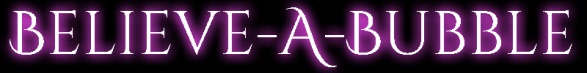 